         Sretan BožićKada je Božić  ptice pjevaju,obitelji se razveseljavajuza Božićje ljubav u svima namapa ćak i u onima koji ne vjerujuda djed je stvaran.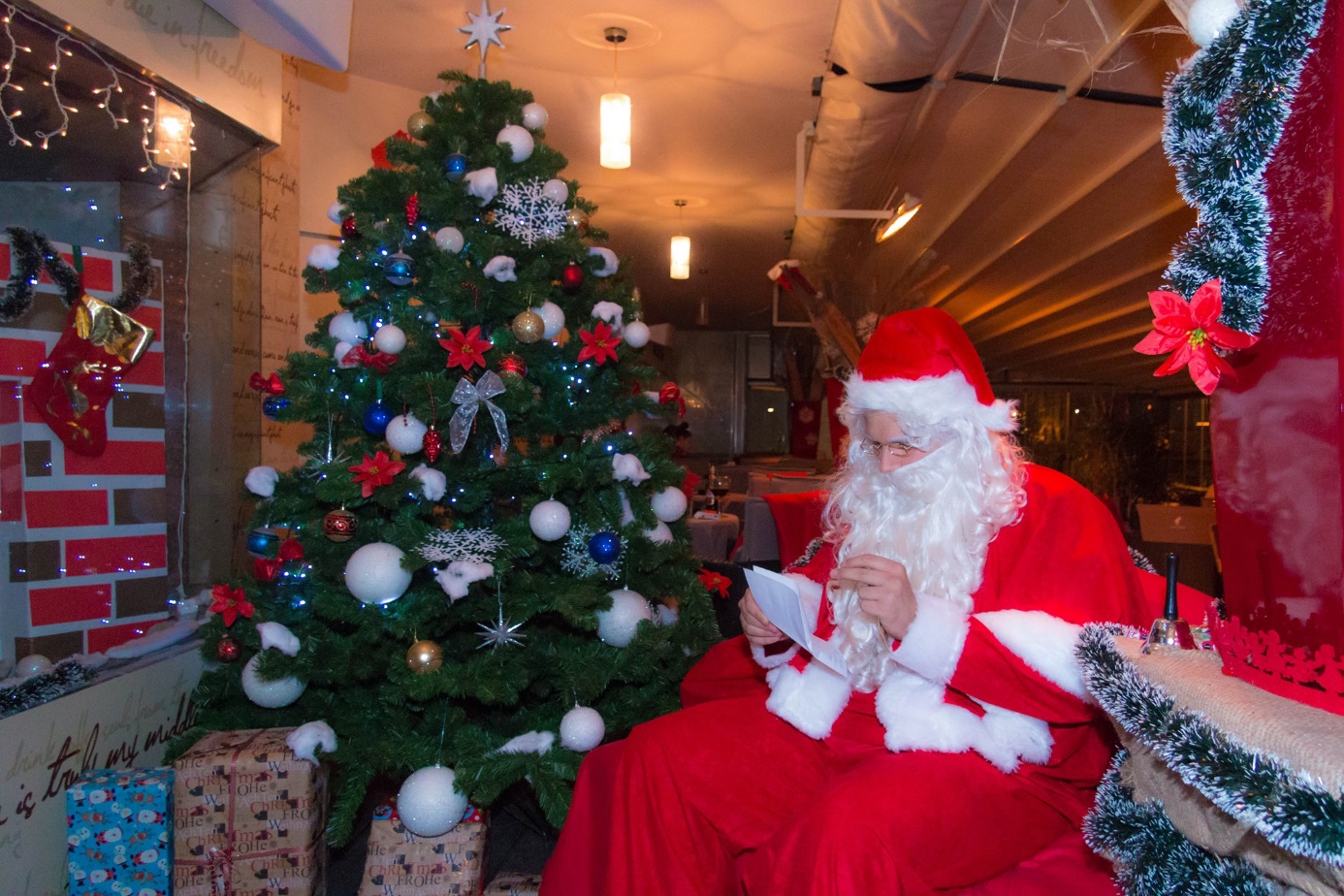 